EMPIRE JEEP CLUB MEMBERSHIP APPLICATION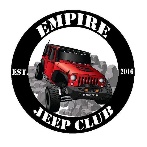 Initiation Membership = $240
Renewal Membership = $240
(Membership includes your immediate family. 1 Jeep per application)Fill out this form along with check, cash or e payment (PayPal, Zelle). Or bring the form and payment to a monthly meeting. Member InformationFirst Name:____________________ MI:_______ Last Name:_____________________ Date of Birth:___/___/____Address:______________________________________________________________________________________City:________________________________________________________ State:_____________ Zip Code:________Email:______________________________________________ H Phone:_____________ M Phone:_____________  Emergency Contact InformationFirst Name:______________________________ Last Name:_______________________ Relationship:__________Address:_______________________________________  H Phone:_______________ M Phone:________________Allergies & Medical Conditions (List appropriately below)
_____________________________________________________________________________________________
_____________________________________________________________________________________________
_____________________________________________________________________________________________Jeep Description & Information
___________________________________________________________________________________________________________________________________________________________________________________________________________________________________________________________________________________________________________________________________________________________________________________Your EJC Membership Includes:-Club Membership Windshield decal -Discount Programs with EJC affiliates -Monthly Trail Rides & Other Family Events & Activities -Copy of Bi-Laws & Membership Directory -EJC Jeeps’ Event Calendar -Club Sponsored Events* (club covers some/all of the event costs) -Membership CardMembership Release & Waiver of Liability & Indemnity AgreementThe undersign herby agrees to indemnify and hold harmless the Empire Jeep Club, its members, and officers of any loss, liability, damage, or cost they may incur while attending any Club functions or while volunteering labor towards any even stemming from membership within the Club. This includes any outside event attended and/or sponsored by the EJC, as well as any family members, friends, or guests you choose to bring along.Member Signature Required: _______________________________________________
(Members assume sole responsibility for their actions as well as for family members and guests brought to any functions.
Club Directory Information Release: Please check one
__ YES, publish my contact information in the EJC directory
__No thank you, keep my contact information private.